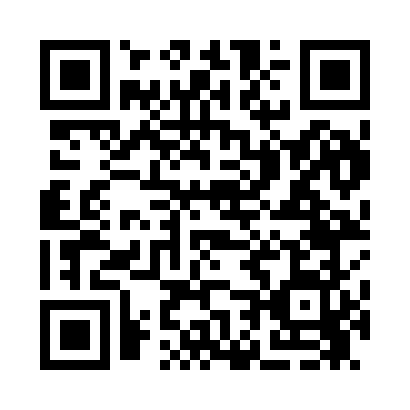 Prayer times for Breesport, New York, USAMon 1 Jul 2024 - Wed 31 Jul 2024High Latitude Method: Angle Based RulePrayer Calculation Method: Islamic Society of North AmericaAsar Calculation Method: ShafiPrayer times provided by https://www.salahtimes.comDateDayFajrSunriseDhuhrAsrMaghribIsha1Mon3:515:351:115:148:4710:302Tue3:525:351:115:148:4710:303Wed3:535:361:115:148:4610:294Thu3:545:371:125:148:4610:295Fri3:555:371:125:148:4610:286Sat3:555:381:125:148:4610:287Sun3:565:391:125:148:4510:278Mon3:575:391:125:148:4510:269Tue3:585:401:125:148:4410:2610Wed4:005:411:125:148:4410:2511Thu4:015:411:135:148:4310:2412Fri4:025:421:135:148:4310:2313Sat4:035:431:135:148:4210:2214Sun4:045:441:135:148:4210:2115Mon4:055:451:135:148:4110:2016Tue4:075:451:135:148:4010:1917Wed4:085:461:135:148:4010:1818Thu4:095:471:135:148:3910:1719Fri4:105:481:135:148:3810:1620Sat4:125:491:135:138:3710:1421Sun4:135:501:135:138:3610:1322Mon4:145:511:135:138:3610:1223Tue4:165:521:135:138:3510:1024Wed4:175:531:135:138:3410:0925Thu4:195:541:135:128:3310:0826Fri4:205:551:135:128:3210:0627Sat4:215:561:135:128:3110:0528Sun4:235:571:135:118:3010:0329Mon4:245:581:135:118:2910:0230Tue4:265:591:135:118:2810:0031Wed4:276:001:135:108:279:59